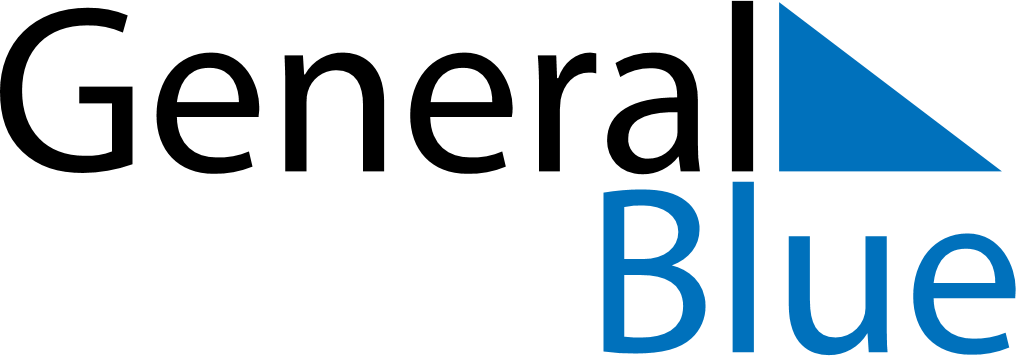 July 2024July 2024July 2024July 2024July 2024July 2024Kenai, Alaska, United StatesKenai, Alaska, United StatesKenai, Alaska, United StatesKenai, Alaska, United StatesKenai, Alaska, United StatesKenai, Alaska, United StatesSunday Monday Tuesday Wednesday Thursday Friday Saturday 1 2 3 4 5 6 Sunrise: 4:41 AM Sunset: 11:36 PM Daylight: 18 hours and 55 minutes. Sunrise: 4:42 AM Sunset: 11:35 PM Daylight: 18 hours and 53 minutes. Sunrise: 4:43 AM Sunset: 11:34 PM Daylight: 18 hours and 51 minutes. Sunrise: 4:44 AM Sunset: 11:33 PM Daylight: 18 hours and 48 minutes. Sunrise: 4:46 AM Sunset: 11:32 PM Daylight: 18 hours and 46 minutes. Sunrise: 4:47 AM Sunset: 11:31 PM Daylight: 18 hours and 43 minutes. 7 8 9 10 11 12 13 Sunrise: 4:49 AM Sunset: 11:30 PM Daylight: 18 hours and 41 minutes. Sunrise: 4:51 AM Sunset: 11:29 PM Daylight: 18 hours and 38 minutes. Sunrise: 4:52 AM Sunset: 11:27 PM Daylight: 18 hours and 35 minutes. Sunrise: 4:54 AM Sunset: 11:26 PM Daylight: 18 hours and 31 minutes. Sunrise: 4:56 AM Sunset: 11:24 PM Daylight: 18 hours and 28 minutes. Sunrise: 4:58 AM Sunset: 11:23 PM Daylight: 18 hours and 25 minutes. Sunrise: 4:59 AM Sunset: 11:21 PM Daylight: 18 hours and 21 minutes. 14 15 16 17 18 19 20 Sunrise: 5:01 AM Sunset: 11:19 PM Daylight: 18 hours and 17 minutes. Sunrise: 5:03 AM Sunset: 11:18 PM Daylight: 18 hours and 14 minutes. Sunrise: 5:05 AM Sunset: 11:16 PM Daylight: 18 hours and 10 minutes. Sunrise: 5:08 AM Sunset: 11:14 PM Daylight: 18 hours and 6 minutes. Sunrise: 5:10 AM Sunset: 11:12 PM Daylight: 18 hours and 2 minutes. Sunrise: 5:12 AM Sunset: 11:10 PM Daylight: 17 hours and 58 minutes. Sunrise: 5:14 AM Sunset: 11:08 PM Daylight: 17 hours and 53 minutes. 21 22 23 24 25 26 27 Sunrise: 5:16 AM Sunset: 11:06 PM Daylight: 17 hours and 49 minutes. Sunrise: 5:18 AM Sunset: 11:04 PM Daylight: 17 hours and 45 minutes. Sunrise: 5:21 AM Sunset: 11:01 PM Daylight: 17 hours and 40 minutes. Sunrise: 5:23 AM Sunset: 10:59 PM Daylight: 17 hours and 36 minutes. Sunrise: 5:25 AM Sunset: 10:57 PM Daylight: 17 hours and 31 minutes. Sunrise: 5:28 AM Sunset: 10:54 PM Daylight: 17 hours and 26 minutes. Sunrise: 5:30 AM Sunset: 10:52 PM Daylight: 17 hours and 22 minutes. 28 29 30 31 Sunrise: 5:32 AM Sunset: 10:50 PM Daylight: 17 hours and 17 minutes. Sunrise: 5:35 AM Sunset: 10:47 PM Daylight: 17 hours and 12 minutes. Sunrise: 5:37 AM Sunset: 10:45 PM Daylight: 17 hours and 7 minutes. Sunrise: 5:40 AM Sunset: 10:42 PM Daylight: 17 hours and 2 minutes. 